RIDER APPLICATION 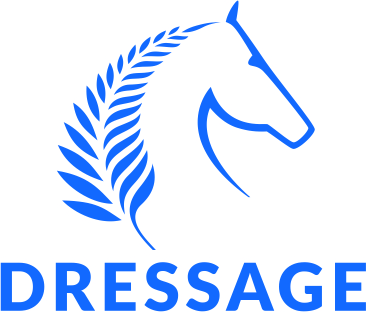 ROUND 1 YORK CORPORATION INTERISLAND TEAM CHALLENGE    McLeans Island NEC | ChristchurchSouth Island Championships 25-27 January Riders 18yrs at date of application and under must have parent / guardian consent to apply. And who also agrees that rider will abide by all event and team conditions and instructions by team officials.  Riders must be a minimum 14yrs at 1 January 2019 Parent / Guardian Consent:Name:                                             		                  Signature I,………………………………………. ……………………………….rider name) If selected: Agree to all to abide by all event and team conditions and instructions by team officials. Agree to abide by all ESNZ Dressage rules, ESNZ General Regulations and Clean Sport rules, welfare of the horse and social media policies. Agree that I understand I must be respectful to loan horse owners at all times and follow instructions regarding my loan horse                  SignatureSend application by email to dressage@nzequestrian.org.nz  no later than 5pm  12th December Name Post AddressEmail Mobile AgeDOBCurrent Horses / PoniesLevel CompetingHighest level competed Any previous loan horse experience in team,  or riding other horses What is your motivation to be in this NI team